* Oscar Meets Emily *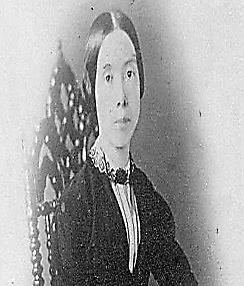 Farther Revels IThe American Tour Revisited(Scene: A Bar in Manhattan)Conversation in a Corner 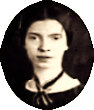                 with a Lady of AmherstOff in a corner of the room,  A screen not noticed previously  Conceals someone. Who could it be?What loneliness of self-made gloomThat person must be feeling there,  Behind that screen, which I draw near  Until a whispering voice I hear.My other guests are unawareThe screen is even here, but I  Am very curious, and ask  The voice, if not too hard a task,To rise a little. If not the eye,The ear can tell it is a woman  Who now speaks with me audibly.  She is a poet. Please feel free,I say, your private Muse to summon.(This lady—I have read her mind—  Signs her sole self as Emily			                	  And I begin to think that sheMay be my farthest imaginedContrary, truth of my mask, though	  I doubt she wears mascara. She is	  New England’s soul’s sharpest ideas	Whose fame’s continuing to grow.)*What diamonds in the rough are yours,  I say, what visions! I would love  To hear the latest samples ofYour art, if you don’t mind. Of course!Three Poems, Opus Posthumus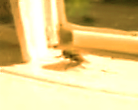 8,874What though he stand investibuledBetween the Here and There—Or that his eyes must squint at RaptureThrough a veil of tears?Thrust into sands of Desolation—By followers left behind,Still burns the abandoned Harbinger—The Moses of the Mind—Regrets—you wonder?Chastened thereTo usher—Not to enter?Heaven—sirs—Is sheer horizon—PisgahAll our Canaan—13,707Flies in their barrows—on the sill—Fruitlessly multiplyUntil their hosts—like grains of sand—Shore up a sea of eyes—Down the sifting seasons piled—In palimpsestic heaps—The scion wears the forebear’s weightLightly as dust-motes sleep—Those brittle sheaves at windowpanesAre harvests—who shall glean?They danced at those bright thresholds—once—They saw the blazing scenes!19,313.We that have power to write the worldIn serifs of DesireAre interrupted thence—caught mappingWatersheds—of nowhere—We that in bold seraphic Scripts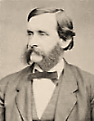 Italicize our wants—Would flood the world with Heaven’s Nile—Could we—but find—the Font—*Bravo, my dear Miss Emily!  Indeed, we are all of the Elect  (Which is a Faith, but not a Sect),		Though disembodied things are we,		Or astral-bodied, it may be.   The guest becomes the goulish host!   A girlish ghost, not wholly ghost.We’re getting along famously!Wilde nights! Wilde nights! You are too droll,  Emily! I’m so sorry about  That genteel, empty-pated loutHigginson, a man with no soul.I knew him: we crossed paper swords,  We two, on more than one occasion  During my tour of your great nation.With pinchbeck music cut the chordsOf memory. He was a vain man.  There’s nothing out there but that writing  Upon a wall of our inditingThat burns a little brighter thanThe rest. And peace—sir—is the rest  That Understanding cannot give—  In passages—alone—we live.To honour you, rest rhymes with passed.In poems I say candidly  Struck me at first as amateurish,  There dawned on me a lightning flourishAnd I was dazzled, gradually.‘Tell all the truth—but tell it slant’,  Though… What if Truth itself is of  The slant persuasion? Or is loveOf Truth another kind of cant?You advertised—you know. But why?  The lightning comes—to Solitude—  That maid who sees the face of God.You do not sell the Mystery.I was the news, and the event,   Alas, a greater talker than  A writer. Merely being the manI was was an advertisement.*Your soul at the white heat you kept,  Whence came those steel, Damascus words,  Trustier than the keenest swords:Your forge and furnace never slept.(Since she remained behind that screen,  I offered then to read her palm,		       Though, like Mrs Robinson, I might get  At least. Her answer, firm though calm,	                   it wrong. [When Oscar consulted herWas: Poets should be heard, not seen.)	                   before prosecuting Queensberry, she	                          she predicted a successful outcome.—Mr V]	Coda: Emily on SapphoSappho! Doe, ray, me, far, sole, ah: wish!  Listen: soft-wind solfeggios,  Surf-whisperings.... ‘Hesper, Hesper glowsOn the sea floor, sovereign starfish!’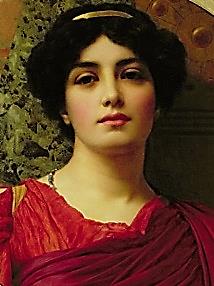 